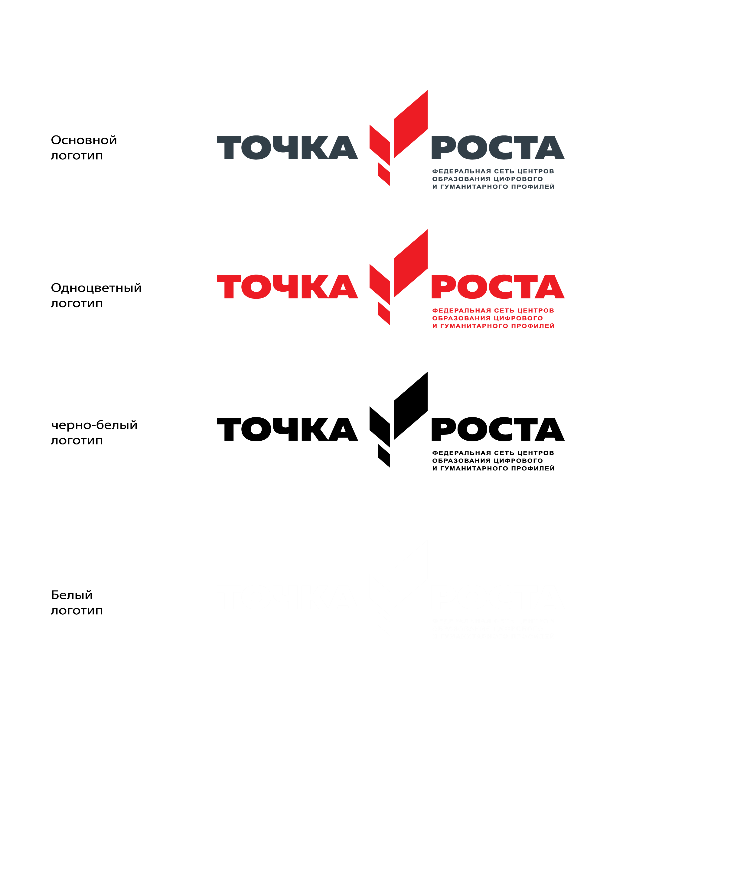 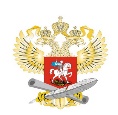 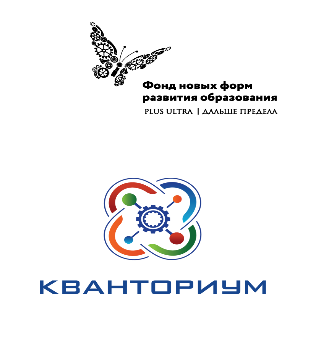 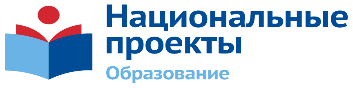 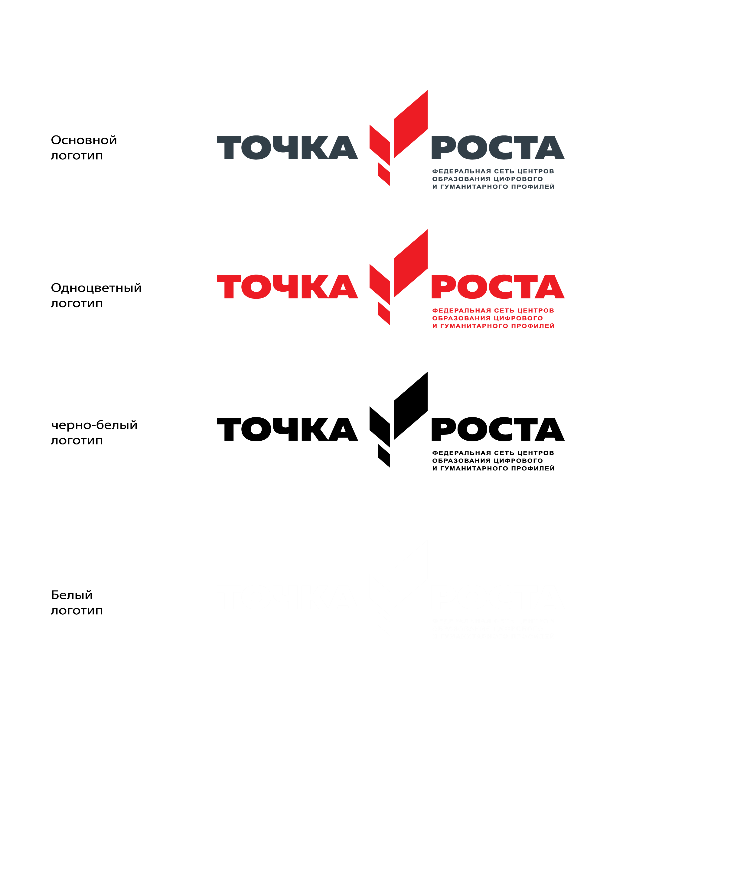 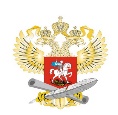 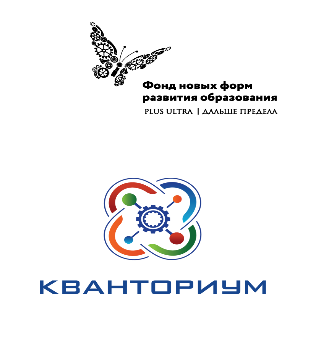 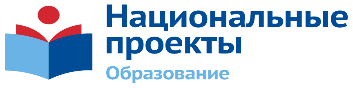 Расписаниевнеурочной деятельности Центра на 2021/2022 уч. год№1 Кабинет формирования цифровых и гуманитарных компетенций№2 Кабинет «Проектной детальности»ПонедельникПонедельникИнформатика – 5 классШахматы – 9 классТехнология  – 8 классВторникВторникТехнология  – 6, 7 классыШахматы  – 11 классИнформатика  – 7 классОБЖ – 5 классСредаСредаТехнология  –  6, 7 классыОБЖ – 6 классТехнология  – 5 классКр. «Калейдоскоп» – 9-11классыЧетвергЧетвергИнформатика  – 6 классТехнология  – 5 классТехнология – 8 классПятницаПятницаКр. «Калейдоскоп» 5-7 классы Шахматы – 10 классСубботаСубботаИнформатика – 8 классКр. «Мастерим сами» 5-7 кл.